РЕШЕНИЕСобрания депутатов муниципального образования«Шалинское сельское поселение»№ 186                                                                                  от 03 июля 2018 года«О внесении изменений в Решение Собрания депутатов муниципального образования «Шалинское сельское поселение» от «19» января 2018 года № 170В соответствии с Постановлением Правительства РФ от 14 февраля 2017 г. N 181 "О Единой государственной информационной системе социального обеспечения", Собрание депутатов муниципального образования « Шалинское сельское поселение» РЕШАЕТ:Внести в Решение Собрания депутатов муниципального образования «Шалинское сельское поселение» от «19» января 2018 года № 170 «О пенсии за выслугу лет лицам, замещавшим выборные муниципальные должности, должности муниципальной службы в органах местного самоуправления муниципального образования «Шалинское сельское поселение», должности в органах государственной власти и управления Моркинского района Марийской АССР (Марийской ССР)» (далее – Решение, Положение) следующие изменения:1.1. Дополнить Решение пунктом 4 следующего содержания:«Информация о предоставлении пенсии за выслугу лет, в соответствии с настоящими Положениями, размещается в Единой государственной информационной системе социального обеспечения (ЕГИССО).Администрацию муниципального образования «Моркинский муниципальный район», определить, как орган, назначающий меру социальной защиты (поддержки).Лиц, замещавших должности муниципальной службы в органах местного самоуправления муниципального образования «Шалинское сельское поселение», лиц,  замещавшим выборные муниципальные должности, должности муниципальной службы в органах местного самоуправления муниципального образования «Моркинский муниципальный район», должности в органах государственной власти и управления Моркинского района Марийской АССР (Марийской ССР)   определить, как получателей мер социальной защиты (поддержки)»;1.2. Пункт 4 Решения считать пунктом 5;1.3. В абзаце первом пункта 5 Положения слова «при наличии стажа муниципальной службы, продолжительность» заменить словами «при наличии стажа муниципальной службы не менее стажа, продолжительность»;1.4. В абзаце втором пункта 5 Положения изложить в следующей редакции: «муниципальным служащим, указанным в абзаце втором пункта 1  статьи 16 Закона Республики Марий Эл от 23.02.1995 года № 194-III «О государственной службе в Республике Марий Эл», при наличии стажа муниципальной службы не менее стажа, продолжительность которого для назначения пенсии за выслугу лет в соответствующем году определяется согласно приложению к Федеральному закону "О государственном пенсионном обеспечении в Российской Федерации", пенсия за выслугу лет назначается в размере 45 процентов 1,4 оклада месячного денежного содержания муниципального служащего на день увольнения либо на день достижения ими возраста, дающего право на страховую пенсию по старости в соответствии с частью 1 статьи 8 и статьями 30 - 33 Федерального закона "О страховых пенсиях" (дававшего право на трудовую пенсию по старости (инвалидности) в соответствии с Федеральным законом от 17 декабря 2001 года N 173-ФЗ "О трудовых пенсиях в Российской Федерации"»  1.5. Пункт 8 Положения изложить в следующей редакции:«8.Лицам, имеющим одновременно право на пенсию за выслугу лет в соответствии со статьей 7 Федерального закона от 15.12.2001 года № 166-ФЗ «О государственном пенсионном обеспечении в Российской Федерации» (далее Федерального закона № 166-ФЗ), ежемесячное пожизненное содержание, ежемесячную доплату к пенсии (ежемесячному пожизненному содержанию) или дополнительное (пожизненное) ежемесячное материальное обеспечение, назначаемые и финансируемые за счет средств федерального бюджета в соответствии с федеральными законами, актами Президента Российской Федерации и Правительства Российской Федерации, а также на пенсию за выслугу лет (ежемесячную доплату к пенсии, иные выплаты), устанавливаемую в соответствии с законодательством Республики Марий Эл или актами органов местного самоуправления в связи с замещением  муниципальных должностей либо в связи с прохождением муниципальной службы, назначается пенсия за выслугу лет в соответствии со  статьей 7 Федерального закона № 166-ФЗ или одна из иных указанных выплат по их выбору.»2. Настоящее решение вступает в силу после его официального опубликования (обнародования).3. Контроль за исполнением настоящего решения возложить на председателя постоянной комиссии по законности, правопорядку и по связи с общественностью Собрания депутатов муниципального образования «Шалинское сельское поселение».          Глава муниципального образования«Шалинское сельское поселение», председатель Собрания депутатов         __________                      Т.И.Бушкова«Шале ял кундем» муниципальный образованийындепутатше–влакын Погынжо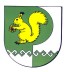 Собрание депутатов    муниципального образования  «Шалинское сельское поселение»